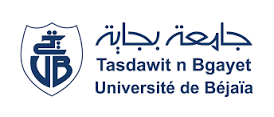 République Algérienne Démocratique et PopulaireMinistère de L'Enseignement Supérieur et de la Recherche ScientifiqueUniversité Abderrahmane Mira – Bejaia-Faculté des Lettres et des LanguesDépartement de françaisFiche de choix du thème de mémoire deMaster 2Option : Sciences du langagePromotion : 2020- 2021Nom et prénom de l’étudiant : 1/.………………………………………………………………Adresse électronique………………………………………N° de tél…………………………..Nom et prénom de l’étudiant : 2/……………………………………………………………….Adresse électronique………………………………………N° de tél………………………….Intitulé du projet.....................................................................................................................................................................................................................................................................................................................................................................................................................................................................	Problématique…………………………………………………………………………………………………………………………………………………………………………………………………………………………………………………………………………………………………………………………………………………………………………………………………………Méthodologie et objectifs…………………………………………………………………………………………………………………………………………………………………………………………………………………………………………………………………………………………………………………………………………………………………………………………………………………………………………………………………………………………………………………………………………………………………………………………………………………………………………………………………………………………………………………………………………………………………………………………………………………………………………………………………………………………………………………………………………………………………………………………………………………………………………………………………………………………………………………………………………………………………………………………………………………………………………………………………………………………………………………………………………………………………………………………………………………………………………………………………………………………………………………………………………………………………………………………………………………………………………………………………………………………………………………………………………………………………………………………………………………………………………………………………………………………………………………………………………………Recommandations :Il est impératif de remplir soigneusement cette fiche en vérifiant que les informations fournies concernant les adresses mails et les numéros de téléphones sont correctes pour que l’on puisse vous contacter.Pour ceux ayant exprimé leur souhait de travailler en monôme, votre demande sera étudiée et la décision dépendra du nombre d’inscrits en M2. Le délai du dépôt de cette fiche sera de 10 jours comme délai de rigueur après l’affichage du PV de délibération sur la plate-forme.